ÓravázlatTéma: A báb (Szitakötő 48. szám)Óra anyaga: A pillangó esete a mézeskaláccsalÉvfolyam: 4.osztályKészítette: Janek KrisztinaRáhangolás:Csoportalakítás – színek húzása (piros, kék, sárga, zöld) 4 fős csoportokMi jut eszedbe arról a szóról, hogy báb? Mindenki más színnel és az A/4-es lapon más területre írja a szavakat. 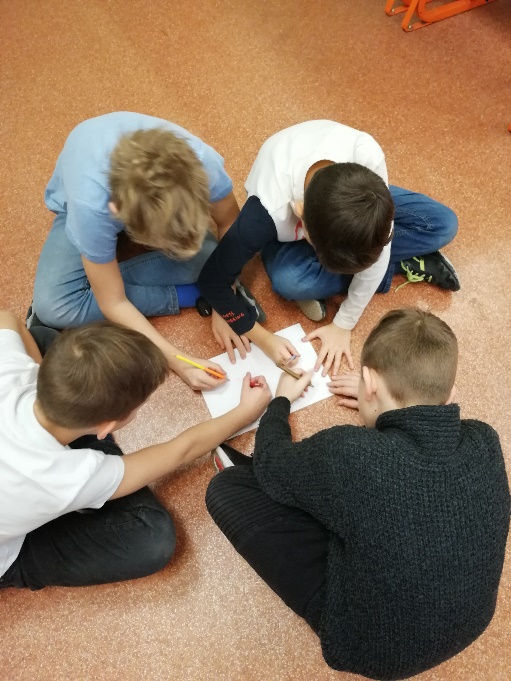 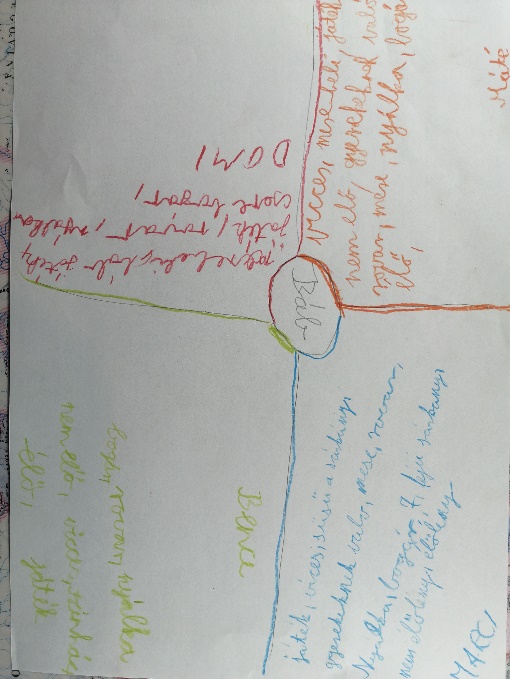 A pillangó esete a mézeskaláccsal című olvasmány első három bekezdésének megismerése saját tempóban való olvasással.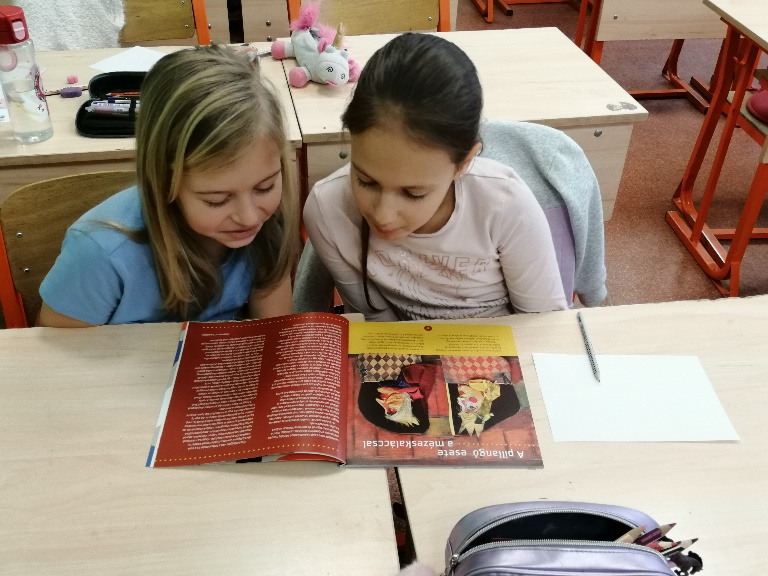 Fő rész:Emlékezet fejlesztése feladatlappalÉrtelmező kéziszótár használata a báb szó megismerésére – szófelhő készítéseVálassz ki két jelentést és rajzold le!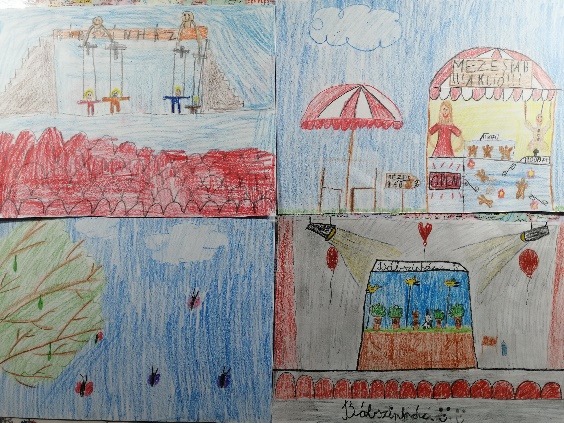 Dramatizálás: az óra elején kialakított 4 fős csoportok a báb szó egyik jelentését eljátsszák a többieknek némajátékkal vagy állóképpel.Történet folytatása hangos olvasássalSzintetizálás –  feladatlap kitöltéseA történet újbóli elolvasása után 3 igaz és 1 hamis állítás írása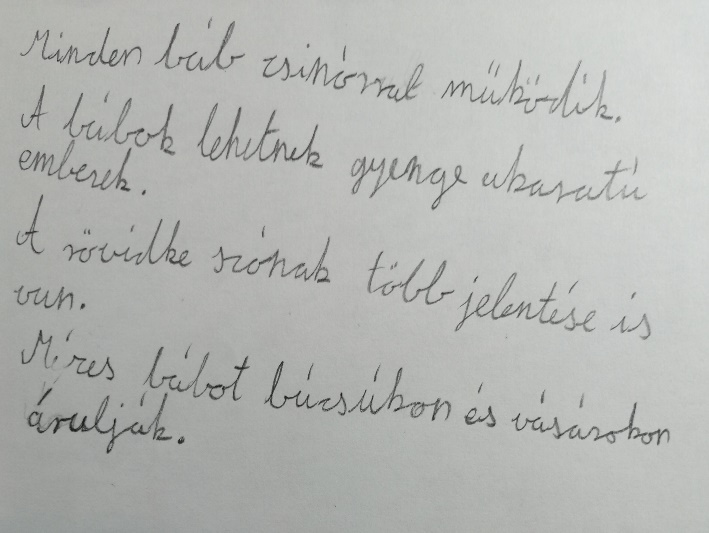 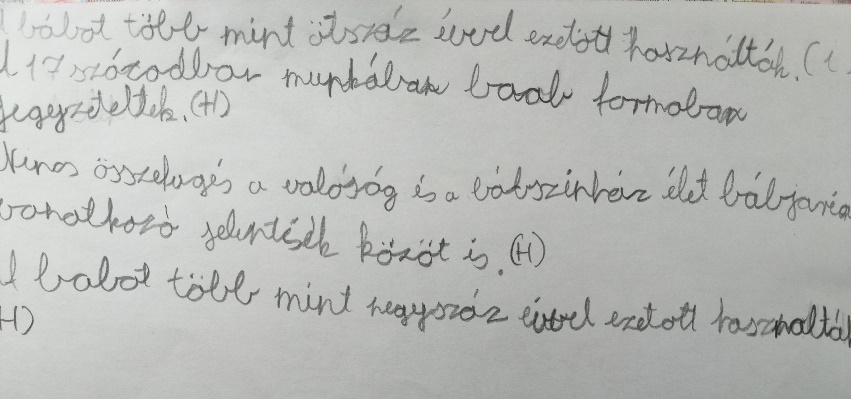 Saját bábterv készítése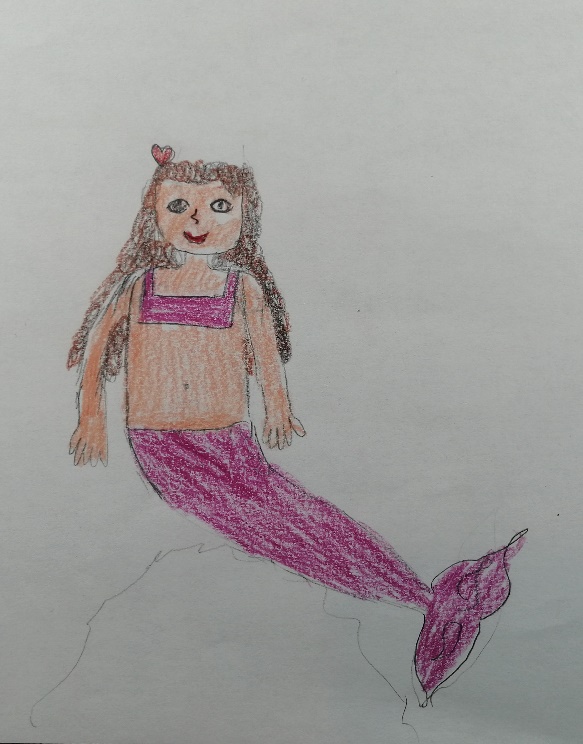 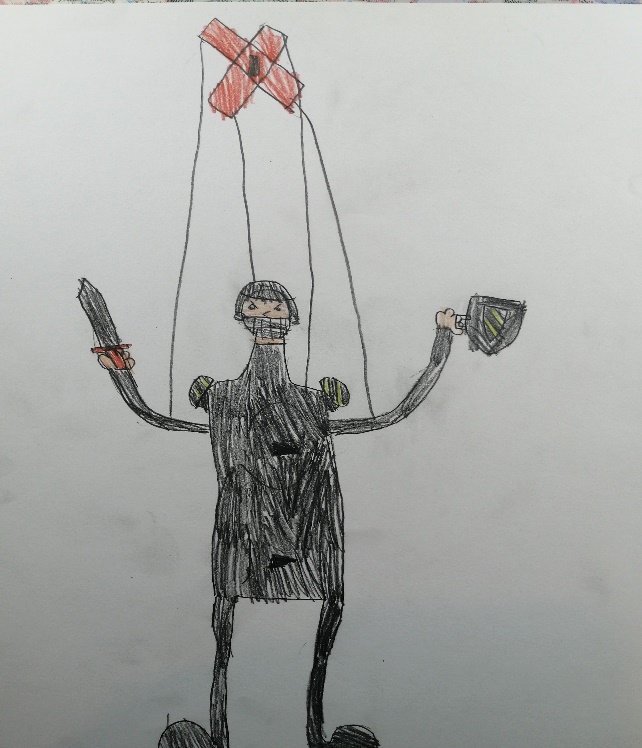 Reflexió:Kilépőkártya készítése – mit tanultam ezen a foglalkozáson